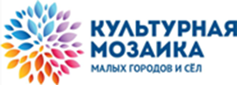 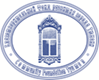 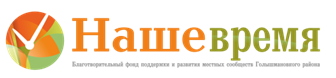 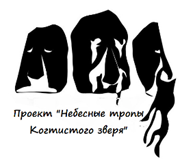 «Малая культурная мозаика Уральского федерального округа»СПИСОК ПОБЕДИТЕЛЕЙТерритория реализацииНазвание проектаЗаявительРуководитель проектаЦелевое пожертвование,  руб.Собственный вклад, руб«Пространство жизни»Белоярский район, ХМАО-Югра, с.Казым«Советские соседи»Община коренных малочисленных народов Севера «Осетные»Плешкова Ирина Андреевна20000,0031120,00Белоярский район, ХМАО-Югра, с.Ванзеват«Создание площадки «Рыбацкое подворье»  Община коренных малочисленных народов Севера «Ильбигорская»Пичерская Нэлли Григорьевна20000,0010000,00Белоярский район, ХМАО-Югра, с.Казым «Омащ хот» - «Чудесный дом» МАДОУ «Детский сад «Олененок»Рандымова Лидия Ивановна10000,0024200,00Голышмановский район Тюменской области, Земляновское сельское поселение«Года, несущие радость»Инициативная группа первичной ветеранской организации Игнатьева Надежда Михайловна.10000,005000,00Голышмановский район Тюменской области, р.п.Голышманово«Зеленый навигатор на привокзальной площади Голышманово»Инициативная группа Голышмановского народного музея, руководительВахнина Ирина Анатольевна15000,0038000,00«Традиции и развитие»Белоярский район, ХМАО-Югра, д.Нумто«Вуща вата тоя хот» - «Сувениры священного озера»МКУК «Сельский дом культуры «Прометей»)Сергачева Анна Геннадьевна10000,00 (предпринимательское сообщество)10000,00Белоярский район, ХМАО-Югра, д.Тугияны «Тыйәм пурмас ԓапка» - «Магазин вязаных изделий» МКУ «Центр культуры и спорта «Созвездие»Гришкина Надежда Алексеевна10000,00 (предпринимательское сообщество)9400,00Белоярский район, ХМАО-Югра, с.Полноват «Организация семинара-практикума «Рыбья кожа» МКУ «Центр культуры и спорта «Созвездие»Туполева Людмила Васильевна10000,00 (предпринимательское сообщество)10000,00Голышмановский район Тюменской области, р.п.Голышманово«Сундук народного наследия»Инициативная группа «Группа творческих друзей»,Синельникова Елена Владимировна15000,007000,00Голышмановский район Тюменской области, Ламенское сельское поселение«Цирк – детям»Инициативная группа Ламенского сельского Дома культурыМаковская Лилия Иннокентьевна.20000,0012000,00 «Культпоход»Белоярский район, ХМАО-Югра, с.Ванзеват «Создание спектакля «Четыре сезона рыбалки» МКУ «Центр культуры и спорта «Созвездие»Бусенцева Нина Евгеньевна20000,0020000,00Белоярский район, ХМАО-Югра, с.Казым«Харсурт ёх» - Люди рода Харсурт МАУК «Белоярская централизованная библиотечная система»Рандымова Светлана Ивановна10000,0026800,00Белоярский район, ХМАО-Югра, д.Юильск «Каслающее стойбище» Община коренных малочисленных народов Севера «Вош юган»Гарипова Парасковья Константиновна10000,0010000,00Голышмановский район Тюменской области, р.п.Голышманово«Деревенские этюды»Инициативная группа любителей искусстваКорнильцев Евгений Витальевич20000,001400,00Голышмановский район Тюменской области, р.п.Голышманово«Волшебные лоскутки»Инициативная группа «Рукодельницы» детский сад «Ягодка»,Усольцева Марианна Вахбиевна20000,005000,00